Tööde albumRestaureerimisprotokollKristen JüriväliTudeng, III kursusTartu Kõrgem KunstikoolTööde läbiviimise koht (asutus/osakond)Annes Hermann, meister, TKKJuhendaja /ametinimetus/asutus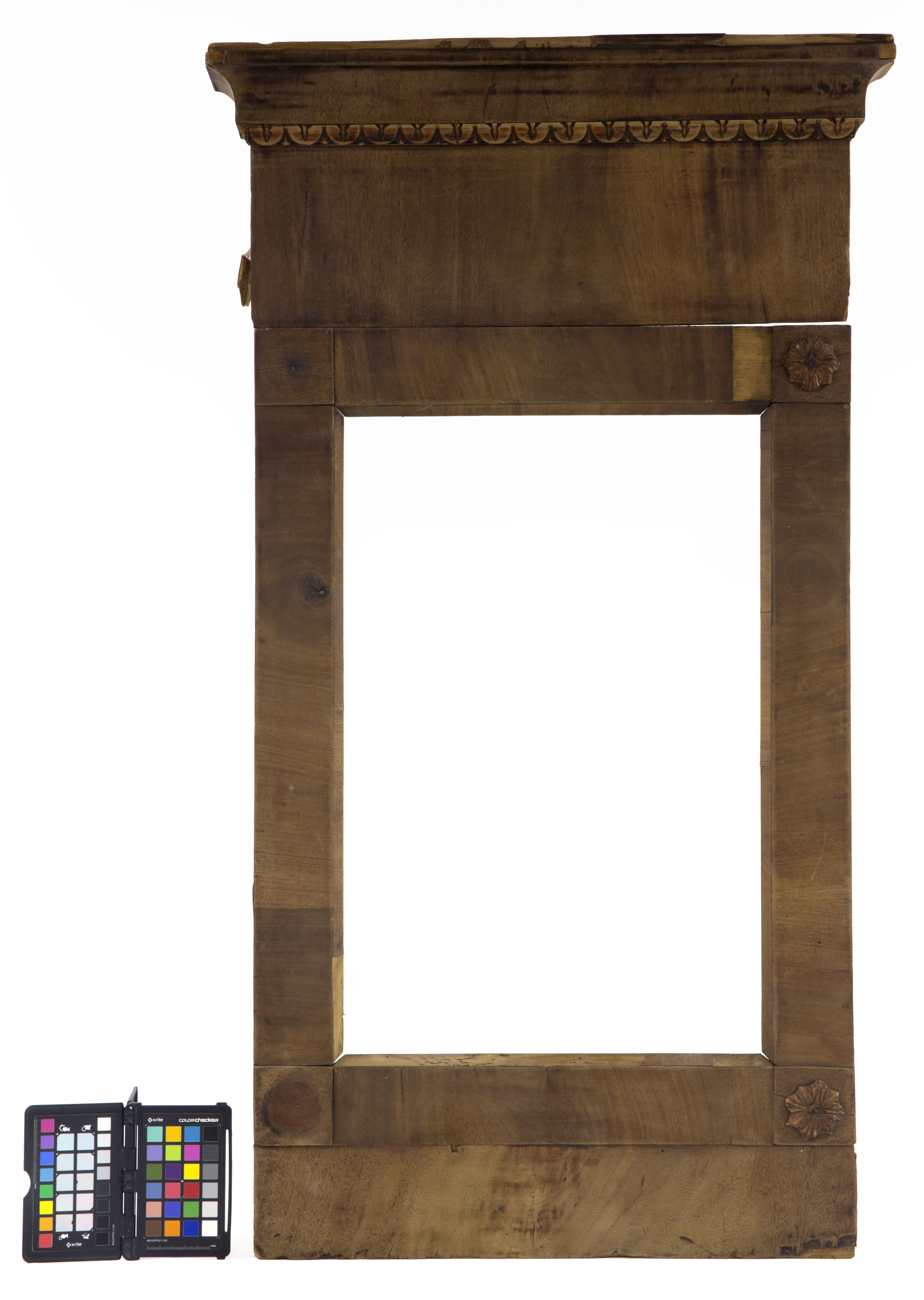 Foto 1.Objekti andmedKonserveerimistööde ülesanne/eesmärkObjekti iseloomustus Objekti seisund enne konserveerimist Konserveerimistööde kava Konserveerimistööde kirjeldus Illustratiivne materjal (fotod, skeemid jne)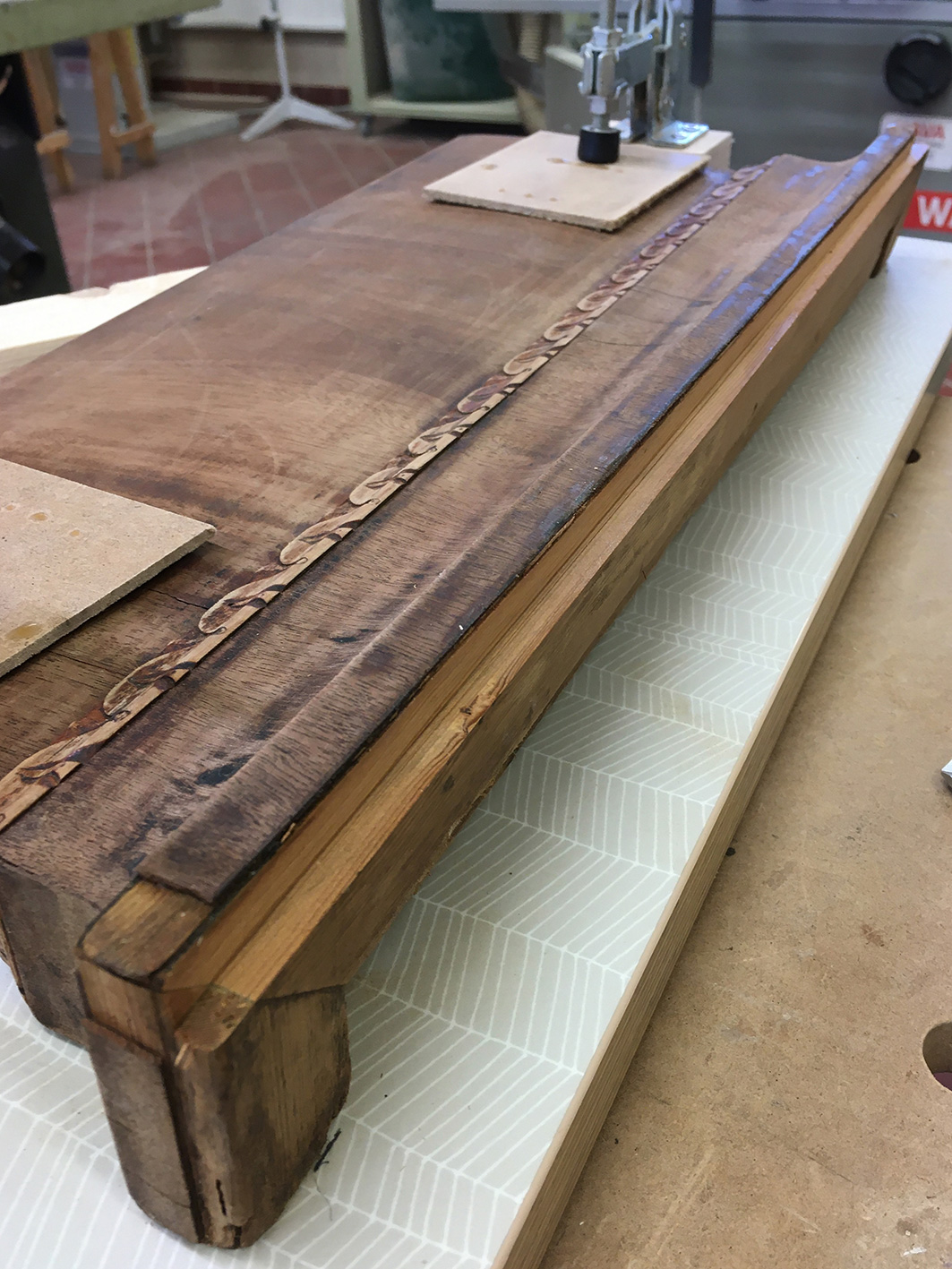 Foto 2. Rakise külge kinnitatud karniis pärast freesimist. 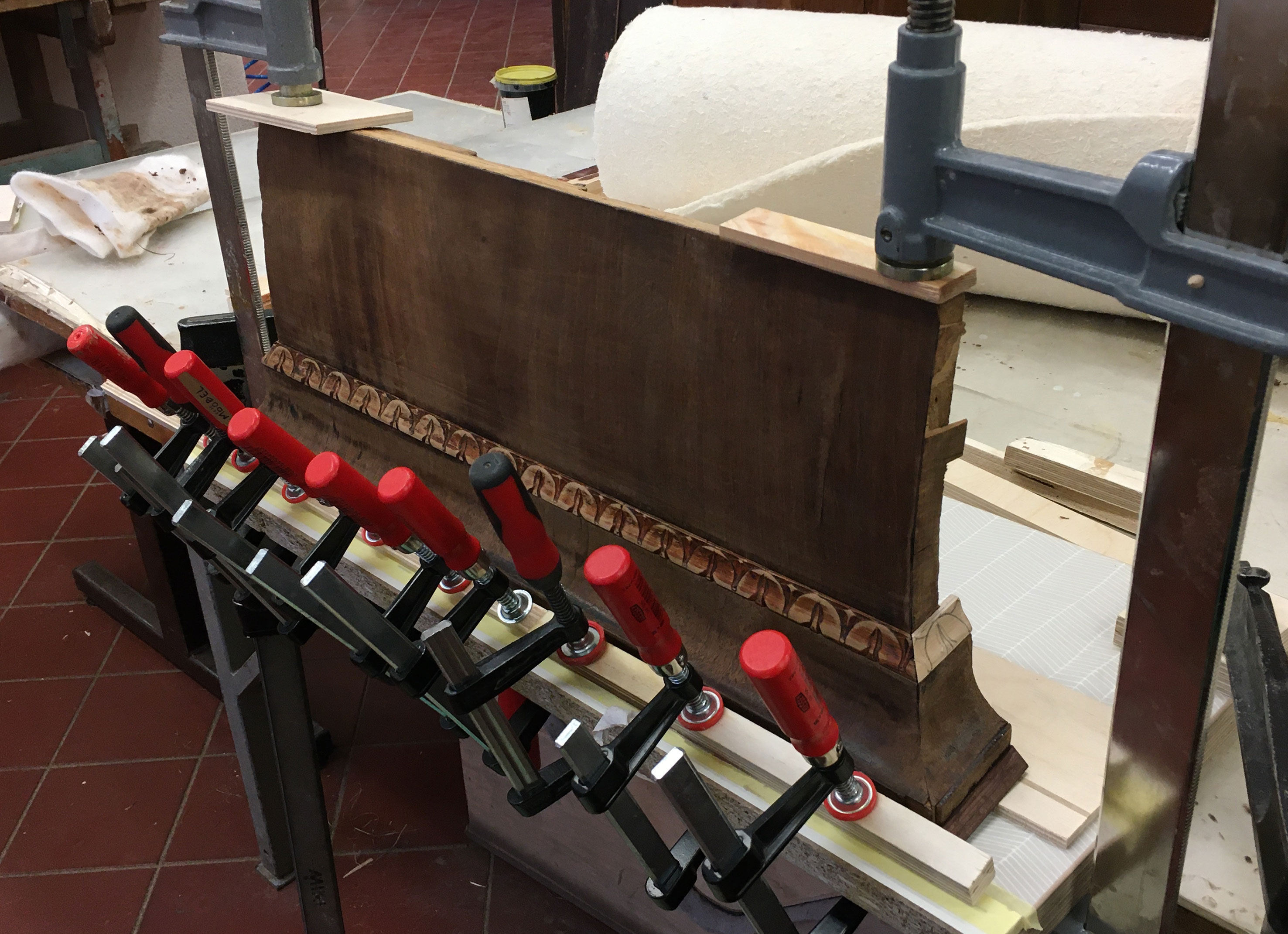 Foto 3. Uue kumera profiilpinna kinnitamine.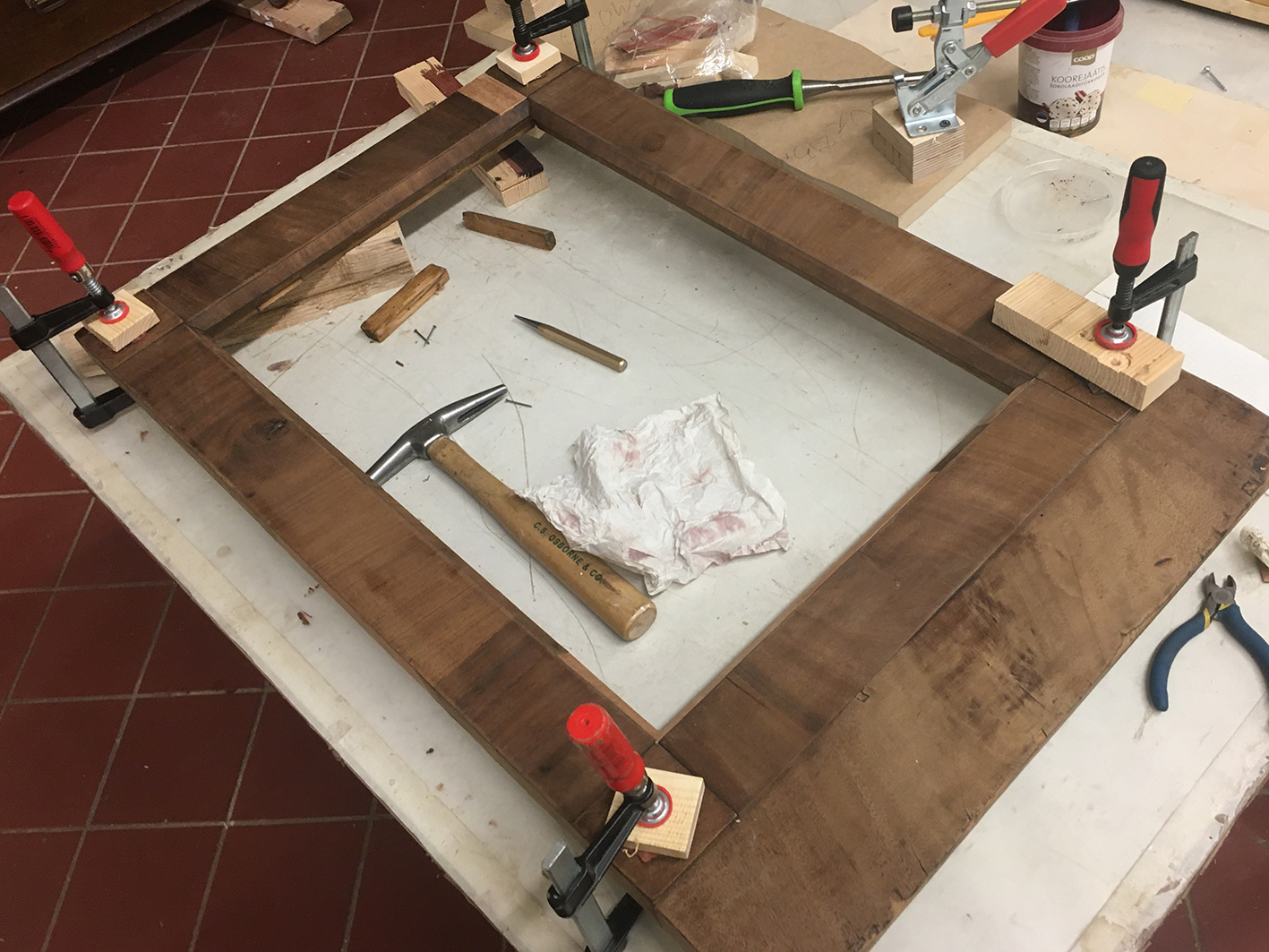 Foto 4. Rosettide kinnitamine. 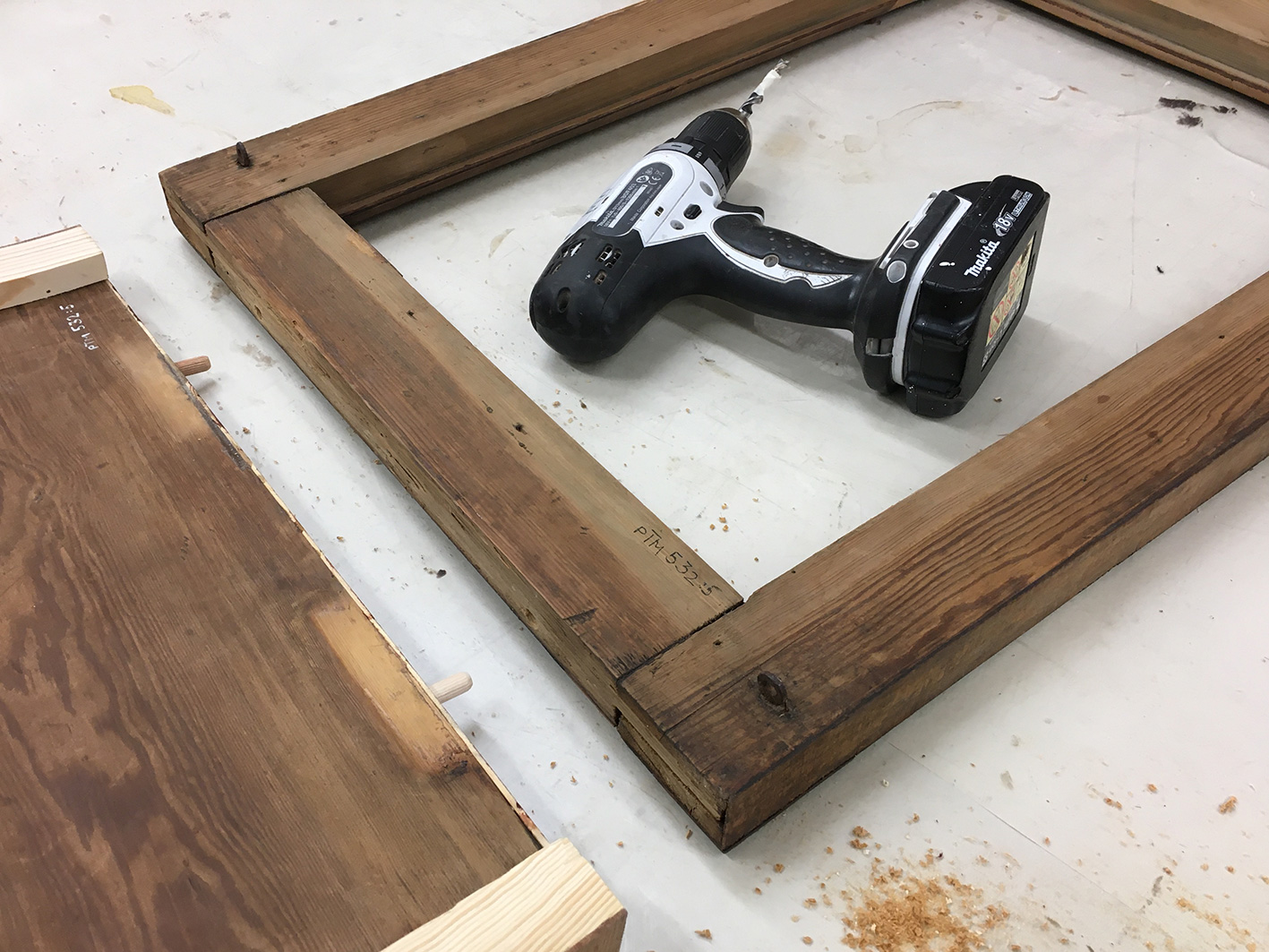 Foto 5. Tüüblite paigaldamine. 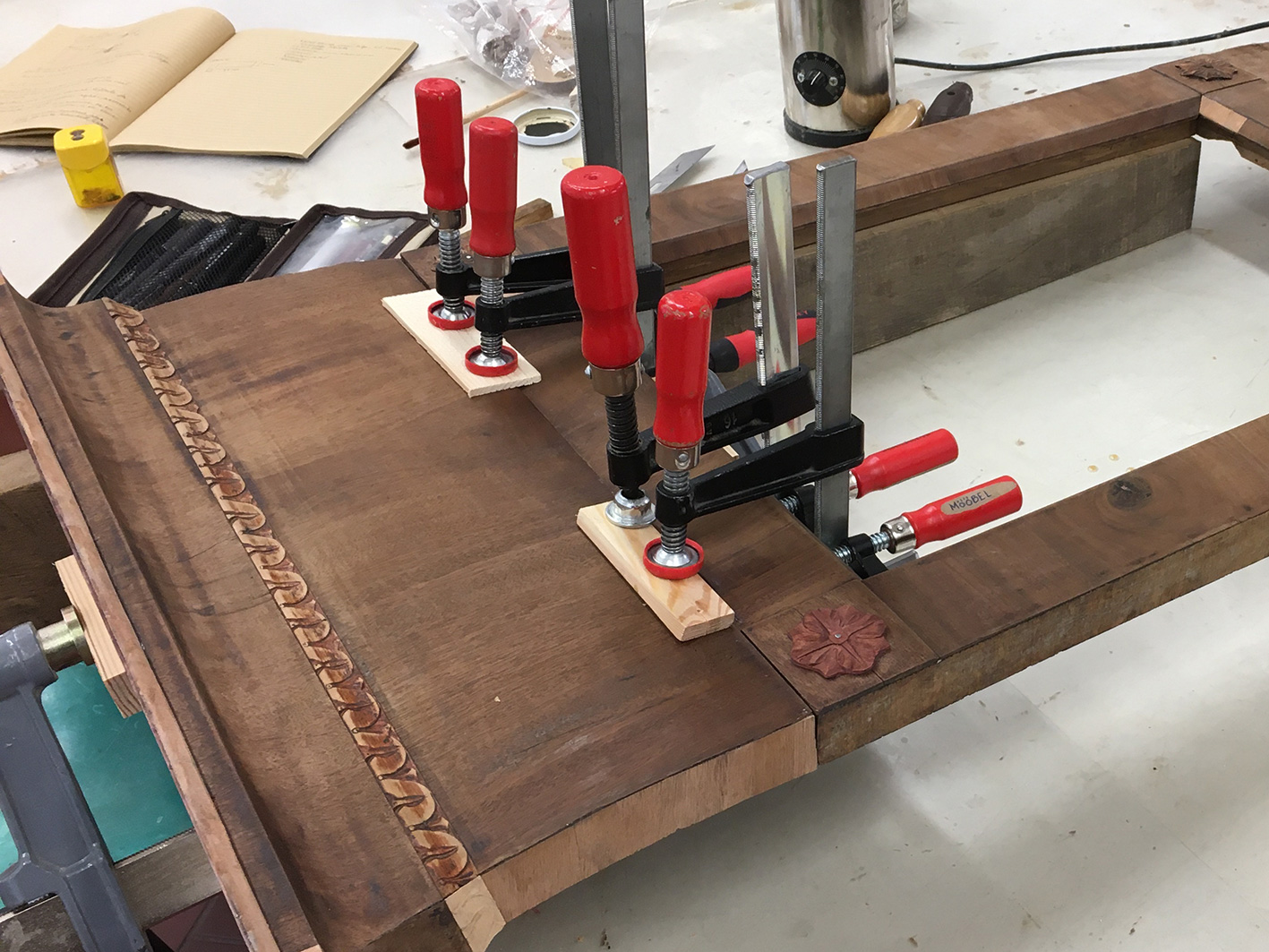 Foto 6. Tugiklotside, karniisi ning raami omavaheline ühendamine. 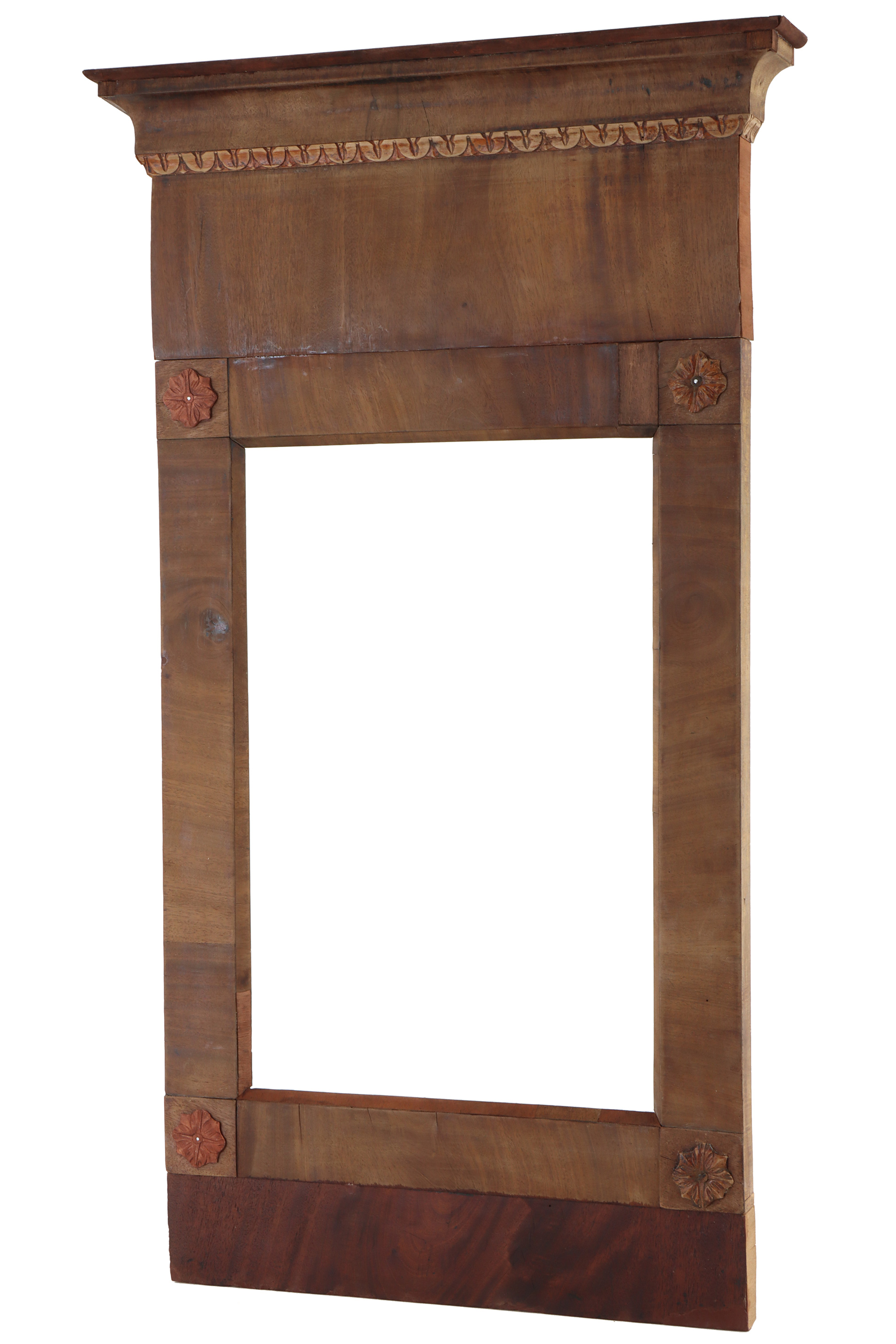 Foto 7. Enne viimistluse täielikku pealekandmist. Raami alaosale on kantud esimene kiht õlivaha.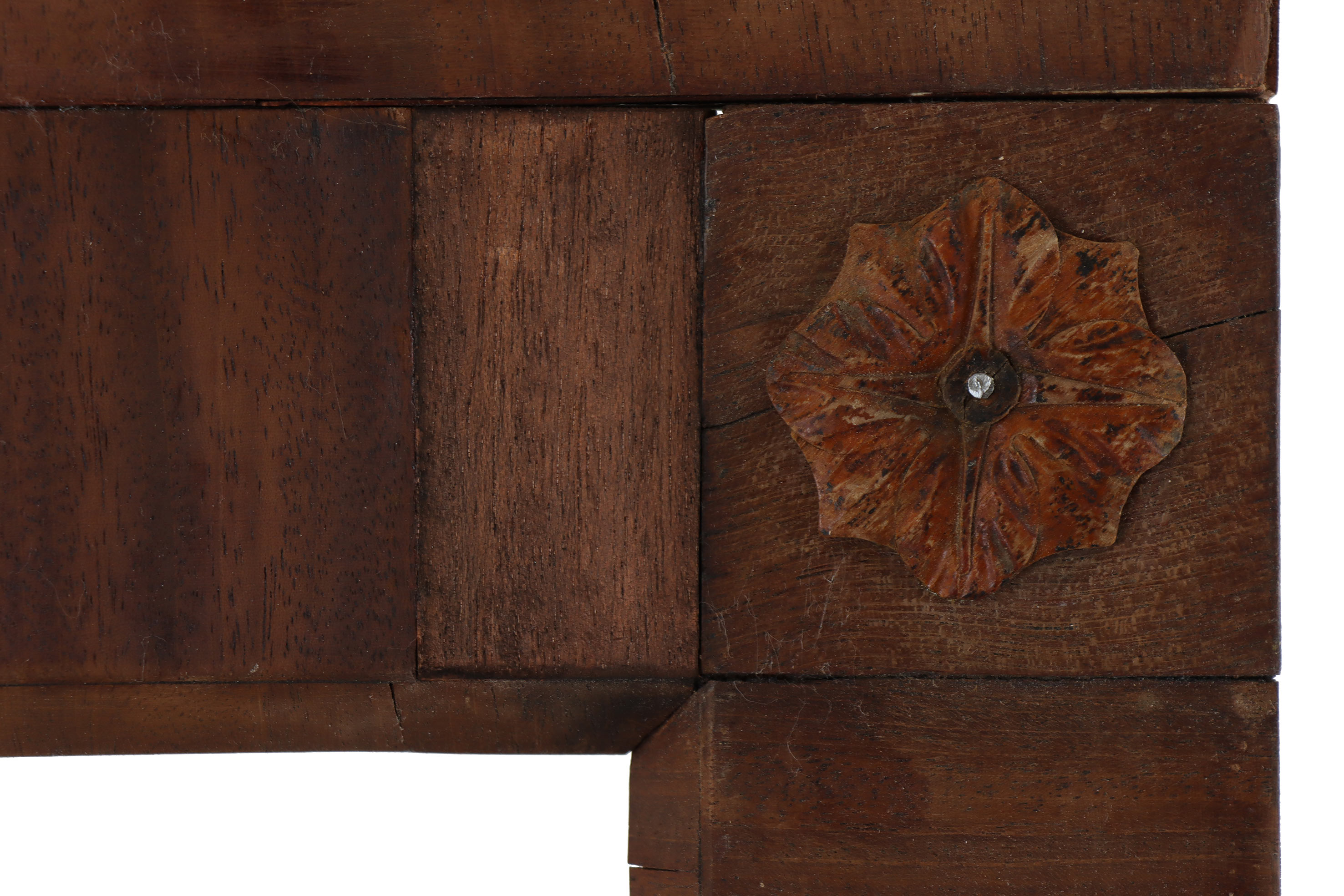 Foto 8. Lähivõte – säilinud algne rosett ning spooniparandus. Teostatud tööde tulemus 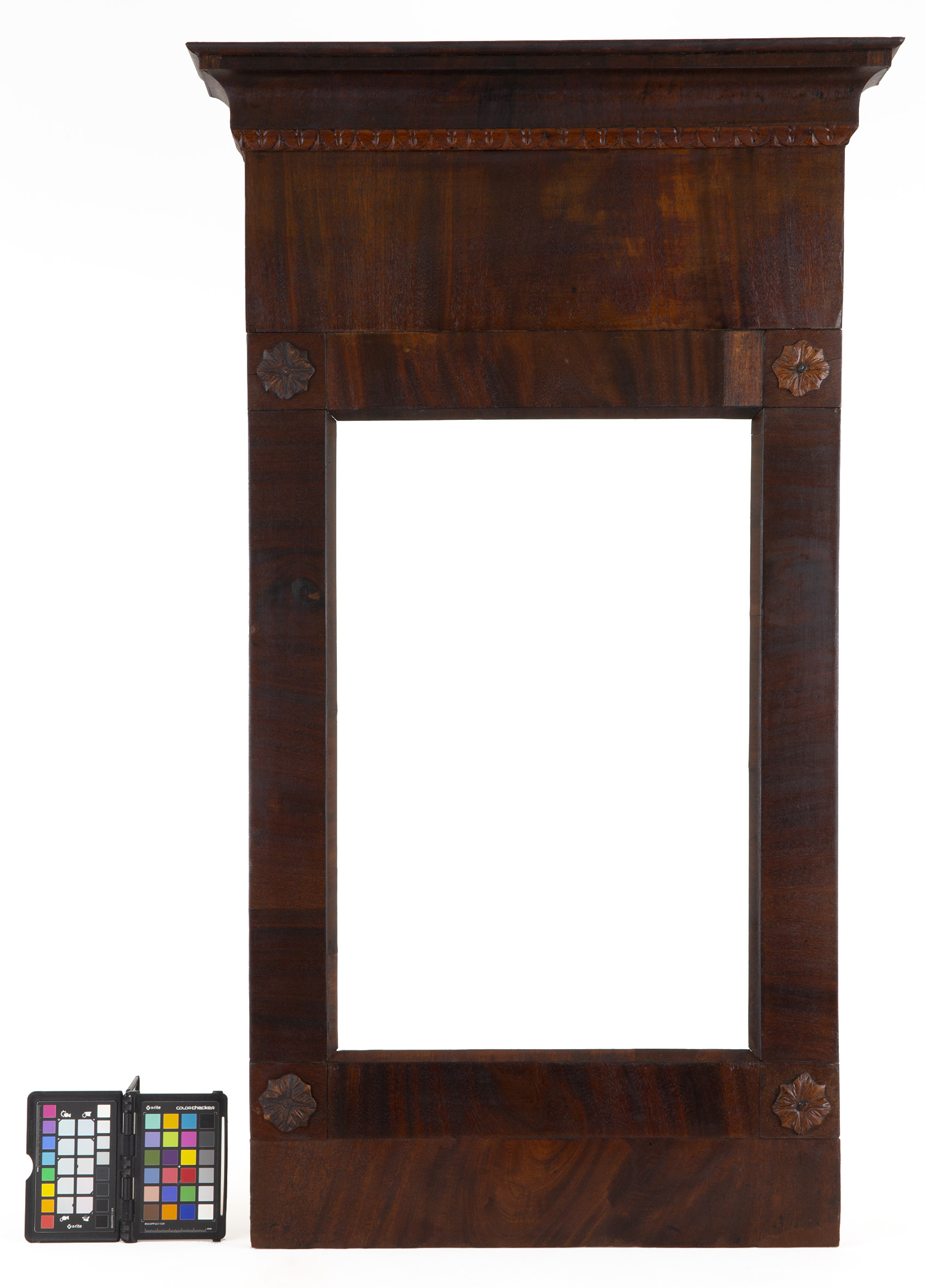 Foto 9.  Peegliraam on puhastatud olmemustusest. Eseme konstruktsioon on parandatud ning tüüblite lisamisel varasemast vastupidavam. Spooni- ja konstruktsiooniparanduste teostamise tulemusel on eseme seisund lähedasem algupärasele.Säilitus- ja hooldusjuhendHooldamisel ei ole soovitatav kasutada vett vaid mööblihooldusvahendeid. Säilitada puhtas ja tolmuvabas keskkonnas, mille temperatuur jääb vahemikku +5...+24 C ja suhteline õhuniiskus on 40-60%. Hoiduda tuleks temperatuuri ja niiskustingimuste järsust muutusest.Kuupäev 10.06.2021Allkiri NimetusSeinapeegel (biidermeier)AutorKohalik tislerDateering19. saj keskpaikMaterjalOkaspuit (mänd), lehtpuit (kask?), pähklispoonTehnikaRaamkonstruktsioonMõõtmed993x494 (mm)OmanikKarilatsi VabaõhumuuseumTähisPTM_532:5 EEseme esialgse seisundi ja funktsionaalsuse taastamine.Eseme esialgse seisundi ja funktsionaalsuse taastamine.Tööde teostamise aeg18.02.2021 – 01.06.2021KirjeldusOkaspuidust raam on nurkades keeltapiga ühendatud. Nurkadele on kinnitatud ruudukujuline paksem lamell, mida katab lamelli tsentrisse paigutatud rosett. Raami peegli ette jäävad sisepinnad on 45 kraadise nurga all ja kaetud ristisuunas spooniga. Raamipindu katab samuti ristsuunaline spoon. Tagapinna ülaosas on mõlemale küljele kinnitatud metallist aasad peegli seinale paigutamiseks.Ülemine paneel on raami külge kinnitatud toestusklotside abil. Paneeli ülaosa kaunistab karniis, mille alumisse serva jääb kumerale profiilpinnale paigutatud lihtsas lõikes lehtornament.Peegliraami andis muuseumile üle Andrus Aviste (sünd. 14.04.1965). Aviste kogus aastatel 1996-1997 vanavara peamiselt Kanepi ümbruse (Erastvere, Kooraste, Prangli) taludest ja ka Mooste piirkonnast. Täpsem info eseme päritolu kohta ei ole teada.Autori v töökoja märgistus, signatuurPuuduvadMuud pealdised, märgid, tekstidPuuduvadAndmed varasemate konserveerimis-restaureerimistööde teostamise kohtaPuuduvadKirjandus- ja arhiiviallikad„Pööningul/Auf dem Dachboden“ Leila Pärtelpoeg (lk 92-94)Seisundi kirjeldusPeeglil puudub klaas, vasak ülemine ja alumine rosett, vasakpoolse kandi lehtornament. Ülemine paneel koos karniisiga on lahti murdunud. Kuna paneel on esiküljel kaetud alusega samas suunas spooniga, on see kumerdunud ning selle servadesse liimitud liistud lahti murdunud ja kadunud. Karniisi ülemine kaldus pind on osaliselt murdunud ja seda kattev kumer profiilpind tükiti puudub. Puuduvad nii raami alumist kui ülemist paneeli stabiliseerivad põikpuud.Peegliraami fassaadpind on puhastatud, kuid külgpindadel esineb mustust. Külgpindu kattev ristsuunaline spoon on osaliselt lahti või puudub. Samuti on puudu peegli klaasi tagantpoolt fikseerivad klotsid ning massiivpuidust paneel.Kokkuvõtlik/üldine hinnang objekti seisundileEseme seisund on rahuldav.Tööde loeteluAlgseisundi dokumenteerimineProfiilpindade korrigeerimine raami ülemises servas; puuduvate profiilialade lisamine (Pähkel)Ülemises karniisis purunenud profiilpinna aluse parandamine ning katmine pähkli lamellist kumerpinnaga, samuti olemasolevate ja puuduvate spoonipindade fikseerimine. Lehtornamendi kopeerimine. Raami profiilpindade eemaldunud pähklispooni kinnitamine ja asendamine. Nurgakassettidel puuduvate rosettide taastamineAlumises osas konstruktsioonipindade paksuse korrigeerimine ja spooniga katmine. Külgpindadel puuduvate spoonitükkide asendamine.Oleme valmis lisama peegliklaasi (kaasaegne).Pinna viimistlemine õlipoleeriga Lõppseisundi dokumenteerimineAlgseisundi fikseerimineAlgupärase välimuse taastamineAlgupärase välimuse taastamineAlgupärase välimuse taastamineTerviklikkuse ennistamineKonstruktsiooni serva katvale spoonile aluse tekitamine ja tugevdamineAlgupärase välimuse taastamineEseme funktsionaalsuse taastamineViimistluse taastamineTöödejärgse seisundi fikseerimineTeostatud töödAlgseisundi dokumenteerimineEseme fassaadi ja külgpindade puhastamineRoseti koopiate materjali ettevalmistamineRoseti materjali alusele kinnitamine ja puidulõike tegemineKarniisi freesimiseks rakise valmistamineKarniisi ülemise serva freesimine uue alusliistu liimpinna tekitamiseksAlusliistude välja lõikamine ja kinnitamineAlusliistu kaldpinna töötlemineKumera spooni algmaterjali ettevalmistamine ja liimimine männipuidust liistuleSpoonile kumeruse tekitamineSpooni eemaldamine liistult ja puhastamine liimistSpooni liimimiseks rakise valmistamine, spooni liimimineKarniisi liistu ja uute rosettide peitsimine Lehtornamendiga profiilliistule puuduva materjali lisamine ja modelleerimineKarniisi aluspinna korrigeerimine ja materjali lisamineKonstruktsiooni tugiklotside valmistamine, lisamineSpooni ettevalmistamineSpooniparanduste tegemineSpooniparanduste ühtlustamine, tasandamineLiimijääkide eemaldamineRosettide kinnitamineKarniisi aluspinna peitsimineTüüblite lisamine karniisi ja raami ühendamiseks; karniisi, raami ja tugiklotside kinnitamineVahaparanduste tegemine raami fassaadi spoonil Spooniparanduste peitsimine Rosettide uute naelapeade maskeerimineViimistluse uuendamineLõppseisundi dokumenteerimineDigitaalfotoaparaat Canon EOS 6D, objektiiv Canon EF 24-70mm f/2.8L II USM, Manfrotto statiiv, tekstitöötlustarkvara Microsoft Word, fotoaparaadi kalibreerimise tarkvara Color Checker Camera Calibration, fototöötlustarkvara Adobe Photoshop,  visuaalne vaatlus, mõõdulintAurumasin Plyno, majapidamispaberKasepuit, nihik, pliiats, formaatsaag, lintsaag, ostsilleeriv lihvmasin12mm vineerplaat, majapidamispaber, PVA puiduliim, pitskruvid, pliiats nuga, lapikpeitel, kumerpeitelMDF-plaat, 20mm vineer, männipuit, formaatsaag, PVA liim, pitskruvid, kruvid, akutrell, freespinkFreesmasinFormaatsaag, kondiliim, pitskruvidTisleripink, höövel, lapikpeitelMahagonipuit, formaatsaag, majapidamispaber, kondiliim, pitskruvidTaldlihvija, viil, lihvpaber (P150, P240)Aurumasin Plyno, lapikpeitelKlambripüstol, suruõhk, pitskruvid, kondiliimHerdins vesipeits (#63 Mörk mahogny, #65 Mörk valnöt, #72 Mahognybrun), pintsel, destilleeritud vesiKasepuit, formaatsaag, nihik, kondiliim, pitskruvi, lapikpeitel, kumerpeitel, nuga, pliiats Formaatsaag, rihthöövel, männipuit, kondiliim, pitskruvidMännipuit, nihik, formaatsaag, ketaslihvija, lintlihvija, ostsilleeriv lihvija, kondiliim, pitskruvidNihik, lintsaag, taldlihvija, ketaslihvijaLintsaag, ostsilleeriv lihvija, ketaslihvija, kondiliim, pitskruvidLapikpeitel, lihvpaber (P100, P150, P240, P600)Destilleeritud vesi, vattKondiliim, haamer, ehitusnaelad, pitskruvidPintsel, dest. vesi, Herdins vesipeits (#63 Mörk mahogny, #65 Mörk valnöt)Tüübel 2 tk (d 8mm), 8mm puur, akutrell, kondiliim, pitskruvidJootekolb, nuga, lapikpeitel, vaha Borma Wachs (mahagon #62, mahagon hele #36, kirss tume #66)Pintsel, dest. vesi, Herdins vesipeits (#63 Mörk mahogny, #65 Mörk valnöt, #72 Mahongybrun, #55 Brunocker, #58 Mörkgrön, #89 BlåPintsel, akrüülvärv Lefranc Bourgeois (Brun van Dyck, Bleu de Prusse)Amello õlivaha, puuvillane riieDigitaalfotoaparaat Canon EOS 6D, objektiiv Canon EF 24-70mm f/2.8L II USM, Manfrotto statiiv, tekstitöötlustarkvara Microsoft Word, fotoaparaadi kalibreerimise tarkvara Color Checker Camera Calibration, fototöötlustarkvara Adobe PhotoshopMuudatused konserveerimistööde kavasEseme märgpuhastus osutus vajalikuks kuna pinnad olid tugevalt määrdunud.Spooniparandustel on kasutatud pähkli asemel mahagoni kuna pähklipuit ei olnud parasjagu saadaval ning ka käesolev objekt on valmistatud pähkliga sellisel moel mis imiteerib mahagoni. Karniisi aluspind vajas korrigeerimist, et kõmmeldunud karniisi kaldenurka veidi ettepoole tuua. Samuti vajas pind ühtlustamist, kuna kõmmeldumise tõttu oli aluspind mõnevõrra kummis.Muudatus konstruktsioonis – tüüblite lisamine. Tüüblid võimaldavad vältida mehhaaniliste kahjustuste tekkimist objektile olukorras, kus liimühendus enam detaile paigal ei hoia ning nende abil on lihtsam detaile teineteise külge kinnitada.